Утвержден Приказом Закрытого Акционерного Общества «Азербайджанское Каспийское Морское Пароходство» от 01 декабря 2016 года, № 216.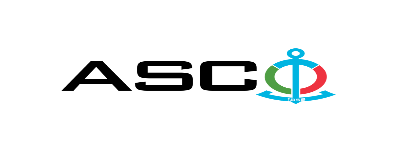 Закрытое Акционерное Общество «Азербайджанское Каспийское Морское Пароходство» объявляет о проведении открытого конкурса на закупку запчастей главных двигателей для суден на балансе АСКО КОНКУРС №AM183/2022 (на бланке участника-претендента)ПИСЬМО-ЗАЯВКАНА УЧАСТИЕ В ОТКРЫТОМ КОНКУРСЕГород _______ “___”_________2022 год ___________№           							                                                                                          Председателю Комитета по Закупкам АСКОГосподину Дж. МахмудлуНастоящей заявкой [с указанием полного наименования претендента-подрядчика] подтверждает намерение принять участие в открытом конкурсе № [с указанием претендентом номера конкурса], объявленном «АСКО» в связи с закупкой «__________». При этом подтверждаем, что в отношении [с указанием полного наименования претендента-подрядчика] не проводится процедура ликвидации, банкротства, деятельность не приостановлена, а также отсутствуют иные обстоятельства, не позволяющие участвовать в данном тендере. Гарантируем, что [с указанием полного наименования претендента-подрядчика] не является лицом, связанным с АСКО. Сообщаем, что для оперативного взаимодействия с Вами по вопросам, связанным с представленной документацией и другими процедурами, нами уполномочен:Контактное лицо:Должность контактного лица: Телефон:E-mail:Приложение:Оригинал  банковского  документа об  оплате взноса за участие в конкурсе –  на ____ листах.________________________________                                   _______________________(Ф.И.О. уполномоченного лица) (подпись уполномоченного лица)_______________________               (должность уполномоченного лица)                                                                                                                   M.П.   Контактное лицо по техническим вопросам  Зия Ширалиев, Механик - наставник службы технической эксплуатации Флота Тел.: (+99412) 379 17 61Адрес электронной почты: ziya.shiraliyev@asco.az    До заключения договора купли-продажи с компанией победителем конкурса проводится проверка претендента в соответствии с правилами закупок АСКО.    Компания должна перейти по этой ссылке (http://asco.az/sirket/satinalmalar/podratcilarin-elektron-muraciet-formasi/), чтобы заполнить специальную форму или представить следующие документы:Устав компании (со всеми изменениями и дополнениями)Выписка из реестра коммерческих юридических лиц (выданная в течение последнего 1 месяца)Информация об учредителе юридического лица в случае если учредитель является юридическим лицомИНН свидететльствоПроверенный аудитором баланс бухгалтерского учета или налоговая декларация (в зависимости от системы налогообложения) / справка на отсутствие налоговой задолженности в органах налогообложения Удостоверения личности законного представителяЛицензии учреждения необходимые для оказания услуг / работ (если применимо)Договор не будет заключен с компаниями, которые не предоставляли указанные документы и не получили позитивную оценку по результатам процедуры проверки, и они будут исключены из конкурса! Перечень документов для участия в конкурсе:Заявка на участие в конкурсе (образец прилагается); Банковский документ об оплате взноса за участие в конкурсе;Конкурсное предложение;Банковская справка о финансовом положении грузоотправителя за последний 1 год (или в течении периода функционирования);Справка из соответствующих налоговых органов об отсутствии просроченных обязательств по налогам и другим обязательным платежам в Азербайджанской Республике, а также об отсутствии неисполненных обязанностей налогоплательщика, установленных Налоговым кодексом Азербайджанской Республики в течение последнего года (исключая период приостановления). На первичном этапе, заявка на участие в конкурсе (подписанная и скрепленная печатью) и банковский документ об оплате взноса за участие (за исключением конкурсного предложения) должны быть представлены на Азербайджанском, русском или английском языках не позднее 17:00 (по Бакинскому времени) 18 ноября 2022 года по месту нахождения Закрытого Акционерного Общества «Азербайджанское Каспийское Морское Пароходство» (далее – «АСКО» или "Закупочная Организация") или путем отправления на электронную почту контактного лица. Остальные документы должны быть представлены в конверте конкурсного предложения.Перечень (описание) закупаемых товаров, работ и услуг прилагается.Сумма взноса за участие в конкурсе и приобретение Сборника Основных Условий:Претенденты, желающие принять участие в конкурсе, должны оплатить нижеуказанную сумму взноса за участие в конкурсе (название организации проводящий конкурс и предмет конкурса должны быть точно указаны в платежном поручении) путем перечисления средств на банковский счет АСКО с последующим представлением в АСКО документа подтверждающего оплату, в срок не позднее, указанного в первом разделе.  Претенденты, выполнявшие данное требование, вправе приобрести Сборник Основных Условий по предмету закупки у контактного лица в электронном или печатном формате в любой день недели с 09.00 до 18.00 часов до даты, указанной в разделе IV объявления.Взнос за участие (без НДС): 250 (двести пятьдесят) АЗНДопускается оплата суммы взноса за участие в манатах или в долларах США и Евро в эквивалентном размере.  Номер счета: Взнос за участие в конкурсе не подлежит возврату ни при каких обстоятельствах, за исключением случаев отмены конкурсаГарантия на конкурсное предложение:Для конкурсного предложения требуется банковская гарантия в сумме не менее 1 (одного)% от цены предложения. Форма банковской гарантии будет указана в Сборнике Основных Условий.Оригинал банковской гарантии должен быть представлен в конкурсном конверте вместе с предложением. В противном случае Закупочная Организация оставляет за собой право отвергать такое предложение.Финансовое учреждение, выдавшее гарантию, должно быть принято в финансовых операциях в Азербайджанской Республике и / или в международном уровне. Закупочная организация оставляет за собой право не принимать никаких недействительных банковских гарантий.В случае если лица, желающие принять участие в конкурсе закупок, предпочтут предоставить гарантию другого типа (аккредитив, ценные бумаги, перевод средств на счет указанный в тендерных документах, депозит и другие финансовые активы), в этом случае должны предварительно запросить АСКО посредством контактного лица, указанного в объявлении и получить согласие о возможности приемлемости такого вида гарантии.Сумма гарантии за исполнение договора требуется в размере 3 (трёх) % от закупочной цены. В случае применения предоплаты, участник (поставщик) обязан предоставить АСКО гарантию в размере полной суммы предоплаты.Предельный срок и время подачи конкурсного предложения:Участники, представившие заявку на участие и банковский документ об оплате взноса за участие в конкурсе до срока, указанного в первом разделе, должны предоставить свои конкурсные предложения в «АСКО» в запечатанном конверте (один оригинальный экземпляр и одна копия) не позднее 16:30 (по Бакинскому времени) 30 ноября 2022 года.Конкурсные предложения, полученные позже указанной даты и времени, не вскрываются и возвращаются участнику.Адрес закупочной организации:Азербайджанская Республика, город Баку AZ1003 (индекс), Ул. М. Усейнова 2, Комитет по Закупкам АСКО. Контактное лицо:Мурад МамедовВедущий специалист по закупкам Департамента Закупок АСКОТелефонный номер: +994 12 4043700 (внутр. 1071)Адрес электронной почты : Murad.z.Mammadov@asco.az, tender@asco.azПо юридическим вопросам:Телефонный номер: +994 12 4043700 (внутр. 1262)Адрес электронной почты: :    tender@asco.az  Дата, время и место вскрытия конвертов с конкурсными предложениями:Вскрытие конвертов будет производиться в 15.00 (по Бакинскому времени) 1 декабря 2022 года.Желающим принять участие во вскрытии конвертов будет отправлен линк и таким образом участие будет обеспечено.Сведения о победителе конкурса:Информация о победителе конкурса будет размещена в разделе «Объявления» официального сайта АСКО.Прочие условия конкурса:Заявитель должен иметь опыт работы в сфере поставок судовых двигателей, или запасных частей для судовых двигателей (относительно любой марки и модели) и предоставить соответствующие подтверждающие документы;Весь объем товара, являющегося предметом конкурса, должен быть поставлен в полном объеме не позднее 8 (восьми) месяцев после заключения договора. Заявки участников, предлагающих более длительные сроки доставки, будут исключены из рассмотрения.№Malların Təsviri/Goods descriptionMalların Təsviri/Goods descriptionKodlaşma/Part noÖlçü vahidi/UnitsMiqdarı/QuantityGəmi adı/Vessel name: “Mərdəkan”, “Türkan”, “Şüvəlan”, “Zirə” / “Mardakan”, “Turkan”, “Shuvalan”, “Zira”Gəmi adı/Vessel name: “Mərdəkan”, “Türkan”, “Şüvəlan”, “Zirə” / “Mardakan”, “Turkan”, “Shuvalan”, “Zira”Gəmi adı/Vessel name: “Mərdəkan”, “Türkan”, “Şüvəlan”, “Zirə” / “Mardakan”, “Turkan”, “Shuvalan”, “Zira”Gəmi adı/Vessel name: “Mərdəkan”, “Türkan”, “Şüvəlan”, “Zirə” / “Mardakan”, “Turkan”, “Shuvalan”, “Zira”Gəmi adı/Vessel name: “Mərdəkan”, “Türkan”, “Şüvəlan”, “Zirə” / “Mardakan”, “Turkan”, “Shuvalan”, “Zira”Gəmi adı/Vessel name: “Mərdəkan”, “Türkan”, “Şüvəlan”, “Zirə” / “Mardakan”, “Turkan”, “Shuvalan”, “Zira”Baş mühərrik/main engine: Niigata 6MG28HLX Baş mühərrik/main engine: Niigata 6MG28HLX Baş mühərrik/main engine: Niigata 6MG28HLX Baş mühərrik/main engine: Niigata 6MG28HLX Baş mühərrik/main engine: Niigata 6MG28HLX Baş mühərrik/main engine: Niigata 6MG28HLX 1Silindr başlığı yığma Dəniz Təsnifat Cəmiyyətinin sertifikatı iləCYLINDER HEAD ASSY with Marine IACS Class certificate 32005-1 to 20,27 to 33
(No. 1~10,27,30~33) 
(9BA32079H)əd/pcs62Karamısla yığmaROCKER ARM ASS'Y32005-201 to 211,215,216
(9BA32510F)əd/pcs63İtələyici yığmaPUSHER ASS'Y *IV32005-32005-213,  217 to 219
(9BA32610C)əd/pcs34İtələyici yığmaPUSHER ASS'Y *EV32005-214,
217 to 219
(9BA32630C)əd/pcs35Klapan oturacağı EVVALVE SEAT *EV32005-9                         Cord No.8BA320800
(8BA320820)əd/pcs486Klapan oturacağı IV VALVE SEAT * IV32005-11                         Cord No.8BA320700
(8BA320740)əd/pcs487Klapan yönləndiricisi EVVALVE GUIDE  *EV32005-12                         Cord No.85B321120
(85B321140)əd/pcs488Klapan yönləndiricisi IV  (Ştok kipləyicisi üçün)VALVE GUIDE  *IV  (For stem SEAL)32005-32                         Cord No.85B321121
(85B321150)əd/pcs489Ştok kipləyicisi *IV STEM SEAL *IVFor 32005-32
877592450əd/pcs4810Araqat (10əd/1qutu)GASKET  (10pcs/1pack)32005-18                      Cord No.E42127200
(E42127200)qutu/pack611İtələyicinin yönləndiricisiGUIDE *PUSHER32005-20
(8BA322401)əd/pcs1212O-üzükO-RING32005-21                        Cord No.A60150200əd/pcs9613BoruPIPE32005-2 
(8BA325703)əd/pcs2414O-üzükO-RING32005-3  
(A60660060)əd/pcs4815Başlıq araqatGASKET * HEAD32005-22                       Cord No.9BA324101əd/pcs3616Araqat (10əd/1qutu)GASKET  (10pcs/1pack)32005-25                       Cord No.E43038400qutu/pack317O-üzükO-RING32005-26 
(A60670090)əd/pcs4818Giriş klapanıINTAKE VALVE32005-101                     Cord No.8BA320300
(8BA320390)əd/pcs4819Yay * IEV (Çöl)SPRING * IEV (OUTER)32005-103                     Cord No.977451020əd/pcs4820Yay * IEV (İç)SPRING * IEV (INNER)32005-104                   Cord No977 451030
(977451031)əd/pcs4821Saxlayıcı  *IV  (= ROTOCAP)RETAINER  *IV  (= ROTOCAP)32005-105                   Cord No.8BA326000əd/pcs4822Saxlayıcı *EV  (= ROTOMAT)RETAINER  *EV  (= ROTOMAT)32005-106                     Cord No.8BA326100əd/pcs4823Saxlayıcı  *IEVRETAINER  *IEV32005-107                    Cord No.95B322900
(95B322910)əd/pcs4824ŞplintCOTTER32005-108                     Cord No.95B 32230A
(85B 32240B)əd/pcs9625Çıxış klapanıEXHAUST VALVE32005-102                   Cord No.8BA320400
(8BA320440)əd/pcs4826Başlıqaltı araqatGASKET * HEAD COVER32005-302                     Cord No.8BA325000
(8BA325000)əd/pcs2427Buraxıcı hava dayandırıcı klapan yığmaSTARTING AIR STOP VALVE ASS'Y29300
(74029310L)əd/pcs228Hava buraxıcı klapanSTARTING VALVE33000-1 to 8,10,11
(V4A33026C)əd/pcs1229Yay *SVSPRING*SV33000-6               Cord No.977427120əd/pcs2430AraqatGASKET33000-9                 Cord No.V77602430
(977618250)əd/pcs2431AraqatGASKET33000-10                      Cord No.V4A327300əd/pcs2432 O-üzükO-RING33000-13                      Cord No.A60150340əd/pcs2433İndikator kran yığma 
№-1~6INDICATOR COCK ASS'Y33100-1 to 3 
(V4A33120E)əd/pcs1234Araqat (10əd/1qutu)GASKET  (10pcs/1pack)33100-4                         Cord No.E42 026200qutu/pack235BoltBOLT33100-5                        Cord No.A00491252əd/pcs2436Qoruyucu klapanSAFETY VALVE33200-2                          Cord No.V4A 325100
(340326020)əd/pcs1237Yay * qoruyucu klapanSPRING * SAFETY VALVE33200-3                        Cord No.377400180əd/pcs1238AraqatGASKET33200-7                        Cord No.VOJ 328500əd/pcs2439AraqatGASKET35000-2                        Cord No.34L351000əd/pcs2440AraqatGASKET35000-3                        Cord No.8BA35I000əd/pcs2441Birləşdirici oynaqEXPANSION JOINT36020-7                       Cord No.U9120124C
(89124056A)əd/pcs1242AraqatGASKETitem No.36020-12                       Cord No.9BA362201əd/pcs2443Püskürücü üzükNozzle ringCatalog № (11.1-11.4)
(Page №1-6)
Part№56001əd/pcs244Qoruyucu üzükBurst ringCatalog № (11.1-dən-11.4-ə)
(Səh№1-dən-6-ya)
Part№57210əd/pcs245Ehtiyat hissələr dəsti 1 (ZS01) Daxildir: 2əd 72041, 2əd TC 42012, 2əd TC 52406, 2əd TC 77005, 2əd TC 81010, 2əd TC 82010Set of spare parts 1 (ZS01) Including: 2pcs of 72041, 2pcs of TC 42012, 2pcs of TC 52406, 2pcs of TC 77005, 2pcs of TC 81010, 2pcs of TC 82010TC  ZS01dəst/set146DiffuzerDiffuserCatalog №(11.1-11.4)
(Page №1-6)
Part №79000əd/pcs2